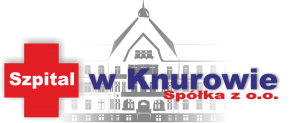 KWESTIONARIUSZ OSOBOWY DLA OSOBY UBIEGAJĄCEJ SIĘ 
O ZATRUDNIENIE W SZPITALU W KNUROWIE SP. Z O. O. Z SIEDZIBĄ W KNUROWIE (44-190) PRZY ULICY NIEPODLEGŁOŚCI 8NIP: 969-155-41-18, REGON: 241297217Imię (imiona) i nazwisko ......................................................................................................Nr telefonu ……………………… lub e-mail …………………………………………...Data urodzenia .....................................................................................................................Obywatelstwo .......................................................................................................................Adres do korespondencji ...........................................................................................................................................................................................................................................................Wykształcenie .......................................................................................................................(nazwa szkoły i rok jej ukończenia)..............................................................................................................................................................................................................................................................................................................(zawód, specjalność, stopień naukowy, tytuł zawodowy, tytuł naukowy)Wykształcenie uzupełniające ............................................................................................................................................................................................................................................................................................................................................................................................................ (kursy, studia podyplomowe, data ukończenia nauki lub data rozpoczęcia nauki w przypadku jej trwania)Przebieg dotychczasowego zatrudnienia .................................................................................................................................................................................................................................................................................................................................................................................................................................................................................................................................................(wskazać okresy zatrudnienia u kolejnych pracodawców oraz zajmowane stanowiska pracy)Dodatkowe uprawnienia, umiejętności.............................................................................................................................................................................................................................................................................................................. (np. stopień znajomości języków obcych, prawo jazdy, obsługa komputera).................................................                                   ...................................................................           (miejscowość i data)                                                             (podpis osoby ubiegającej się o zatrudnienie)Zgoda na przetwarzanie danych osobowychJa, niżej podpisana/ny wyrażam zgodę na przetwarzanie moich danych osobowych w podanym wyżej kwestionariuszu osobowym osoby ubiegającej się o zatrudnienie w zakresie:ubieganie się kandydata o zatrudnienie [zakres przetwarzanych danych powinien być zdefiniowany, jeżeli nie wynika wprost z formularza, pod którym zgoda jest zamieszczona] przez Szpital w Knurowie Sp. z o. o 44-190 Knurów ul. Niepodległości 8 [nazwa administratora danych i jego adres] w celu prowadzonej rekrutacji [cel przetwarzania danych].……………………….………………….……………         Data i podpis osoby wyrażającej zgodęZgodnie z art. 13 ust. 1 i ust. 2 ogólnego rozporządzenia o ochronie danych osobowych z dnia 27 kwietnia 2016 r. informuję, iż:Podanie danych osobowych jest dobrowolne ale niezbędne w celu realizacji prowadzonej rekrutacji i nie rodzi żadnych konsekwencji wynikających z niepodania danych osobowych.Administratorem Pana/Pani danych osobowych jest Szpital w Knurowie Sp. z  o.o.                  44-190 Knurów ul. Niepodległości 8 Może Pan/Pani w każdej chwili skontaktować się z naszym inspektorem ochrony danych osobowych pod adresem e-mail: iod@szpitalknurow.plPana/Pani dane osobowe będą przetwarzane na podstawie Pan/Pani zgody (art. 6 ust.                  1 lit. a ogólnego rozporządzenia o ochronie danych).Ma Pan/Pani prawo dostępu do treści swoich danych, prawo do ich sprostowania, usunięcia, ograniczenia przetwarzania, prawo do przenoszenia danych, prawo wniesienia sprzeciwu a także prawo do cofnięcia zgody na ich przetwarzanie.Przysługuje Panu/Pani również prawo do wniesienia skargi do Urzędu Ochrony Danych Osobowych, jeżeli Pan/Pani uzna, że przetwarzanie Pana/Pani danych osobowych dokonywane jest z naruszeniem przepisów ogólnego rozporządzenia 
o ochronie danych osobowych.Dane osobowe nie będą przekazywane odbiorcom  do państwa trzeciego oraz organizacji międzynarodowej.Administrator danych osobowych nie podejmuje w sposób zautomatyzowany decyzji oraz nie profiluje danych osobowych.Administrator danych osobowych nie planuje przetwarzać danych osobowych w celu innym niż cel, w jaki dane osobowe zostaną zebrane.Dane osobowe będą przechowywane przez okres trwania rekrutacji.………………………………………..…………………………………..Data i podpis osoby ubiegającej się o zatrudnienie……………………..…..						Knurów, dnia ……………..Nazwisko i imięWyrażam zgodę na przetwarzanie moich danych osobowych zawartych w dokumentach aplikacyjnych dla celów przyszłych procesów rekrutacji prowadzonych przez Szpital w Knurowie Sp. z o.o. (zgodnie z ustawą z dnia 10 maja 2018 roku o ochronie danych osobowych (Dz. Ustaw z 2018, poz. 1000) oraz zgodnie z Rozporządzeniem Parlamentu Europejskiego i Rady (UE) 2016/679 z dnia 27 kwietnia 2016 r. w sprawie ochrony osób fizycznych w związku z przetwarzaniem danych osobowych i w sprawie swobodnego przepływu takich danych oraz uchylenia dyrektywy 95/46/WE (RODO).Zostałem/Zostałam poinformowany/poinformowana, że wyrażenie zgody jest dobrowolne oraz, że mam prawo do wycofania zgody w dowolnym momencie, a wycofanie zgody nie wpływa na zgodność z prawem przetwarzania, którego dokonano na jej podstawie przed jej wycofaniem.…………………………………………….(data i podpis kandydata)